Менеджер Василюк ДарьяООО «Туда-Сюда»Тел.096 003 65 02       050 139 90 03      (057)751 75 00Изумрудные сказки ВостокаМощные города Румынии, Болгарии, Турции и интересный мир национальных традиций этих стран! Львов - Бухарест - София - Стамбул - Бургас - Брашов - Бран - Синая – ЛьвовНачало тура:Фирма оставляет за собой право изменять программу тура без уменьшения общего объема услуг. Автобусное обслуживание в свободное время не предусмотрено. Минимальное количество туристов для выполнения факультативной программы - 30 человек.

Стоимость факультативных программ состоит из стоимости входных билетов и/или транспортного обслуживания и/или услуг гида и/или резервации. Стоимость оплаченных и неиспользованных услуг не возвращается!

В программах тура указано ориентировочное время. Точное место и время отъезда из города, начало экскурсий и дополнительной программы объявляется руководителем группы.

 СКИДКИ: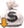 подарок на память о путешествии.встреча представителем фирмы;проезд комфортабельным автобусом еврокласса (кондиционер, аудио, видео);проживание в отелях ** - ***, завтраки;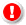 Туристы, путешествующие одни, могут быть поселены в трехместный номер - это может быть двухместный номер с дополнительной кроватью.В случае отсутствия подселения турист поселяется в одноместный номер с доплатой.сопровождение руководителя группы по всему маршруту;экскурсии по программе.входные билеты;индивидуальное медицинское страхование на период тура - 36,56 грн, страховая компания Граве Украина, ассистирующая компания Mondial assistance, программа страхования «Standard». Если возраст туриста от 60 до 69 лет, коэффициент страхования увеличивается в 1,5 раза, если возраст туриста от 70 до 74 лет - 2,0 раза, от 75 до 79 лет - 3,0 раза, от 80 до 84 лет - 4, 0 раза. Лица старше 85 лет на страхование не принимаются;факультативные программы;проезд в общественном транспорте;доплата за одноместное размещение;консульский сбор 35€ для граждан Украины; стоимость услуги визового центра 225грн за визу независимо, уплачивается консульский сбор или нет.Румынская загадочность, болгарский колорит, турецкая роскошь... Незабываемый экскурсионный тур!Румынская загадочность, болгарский колорит, турецкая роскошь... Незабываемый экскурсионный тур!Бухарест, София, Стамбул, Брашов - все экскурсии в стоимости тура!2 ночи в Стамбуле;возможность посетить легендарные Замки Трансильвании!мартапрельмайиюньиюльавгустсентябрьоктябрьноябрь3114, 28*12, 269, 2321258, 2213, 2710, 24 ПРОГРАММА ТУРА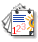 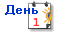 Львов. Встреча каждого гостя представителем фирмы. 
 Подарок от фирмы - пешеходная экскурсия «Львов - маленькая Вена». 
15:00 - выезд со Львова.
20:00 - выезд из Черновцов. Прохождение границы.
Ночной переезд в Румынию.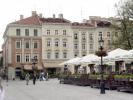 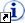 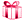 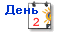 Прибытие в столицу Руминии - Бухарест.
9:00 - обзорная экскурсия «Дорогами столицы». Читать далее »
Свободное время.
Переезд в Софию.
Поселение в отель и ночлег.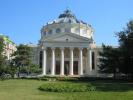 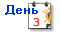 Завтрак. Выселение из отеля.
9:00 - обзорная экскурсия «Древний город София». Читать далее »
Свободное время.
Переезд в волшебный город - Стамбул.  Читать далее »
Поселение в отель и ночлег.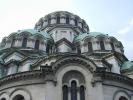 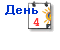 Завтрак.
9:00 - обзорная экскурсия «Стамбул - город парадоксов». Читать далее »
 Рекомендуем: Айя-София и Цистерна Базилика (30€ взрослые, 20€ дети до 12 лет). Читать далее »
 Рекомендуем посетить дворец Долмабахче (30€). Читать далее »
 Рекомендуем: Кораблик по Босфору (30€). Читать далее »
 Рекомендуем: вечер «Тысяча и одна ночь» (35€). Читать далее »
Ночлег.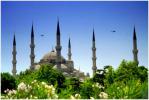 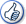 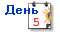 Завтрак. Выселение из отеля.
Время для покупок. Предлагаем посетить известный Египетский Базар .
 Рекомендуем посетить парк Миниатюрк (15€). Читать далее »
 Рекомендуем: морской Аквариум (20€). Читать далее »
Переезд в Бургас.
Поселение в отель и ночлег.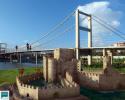 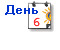  Завтрак. Выселение из отеля.
Свободное время для покупок!
Переезд в Брашов.
Поселение в отель и ночлег.
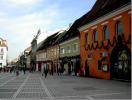 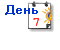 Завтрак. Выселение из отеля.
9:00 - обзорная экскурсия «Брашов - сердце Румынии». Читать далее »
Свободное время.
 Рекомендуем: «Замки Трансильвании» (35€). Читать далее »
Выезд на Украину.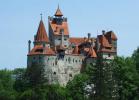 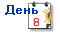 Прибытие во Львов (ориентировочно в 9:00).
 Подарок от фирмы - пешеходная экскурсия «Львов - королевский город». Читать далее »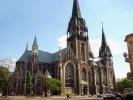  ЦЕНА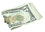  Стоимость тура определяется датой оформления заказа, а не датой оплаты!
Доплата за одноместное размещение – 20€/ночь.

* - на выезд 28 апреля стоимость по туру «Изумрудные сказки Востока (майский)»

* на выезды, отмеченные звездочкой, сезонная доплата 10€. Оплата производится в гривнах по фиксированному курсу 10,8000 грн за 1 €. Скидка 10€ для владельцев действительной на время тура шенгенской визы при наличии у нас заполненной Вами расписки. Скидка 10€ для владельцев действительной на время тура шенгенской визы при наличии у нас заполненной Вами расписки. Скидка 10€ для владельцев действительной на время тура шенгенской визы при наличии у нас заполненной Вами расписки. Подарок от фирмы: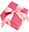  В стоимость тура входит: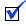  В стоимость тура не входит: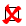 Фирма не несет ответственности за работу консульских, таможенных, пограничных, дорожных служб, пробки на дорогах,
погодные условия и связанные с этим задержки в туре и возможные неудобства.